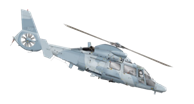 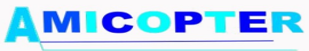 Amicale des anciens d’Eurocopter et de l’AérospatialeAssociation loi 1901 déclarée à Istres sous le nº 441/9226 Avenue H. Dunant – BP 58 – 13721 MARIGNANE Cedexamicop.bulletin@gmail.com – 07 87 74 13 30 – www.amicopter.comAffiliée à la Fédération Française de Randonnée Pédestre sous le nº 1914BULLETIN D'ADHÉSIONANNÉE 2023-2024Je soussigné(e) :Je soussigné(e) :Je soussigné(e) :Né(e) le :Né(e) le :Né(e) le :Je soussigné(e) :Je soussigné(e) :Je soussigné(e) :Né(e) le :Né(e) le :Tél :ÉmailÉmailTél :Émail :Adresse :Code Postal :Code Postal :Ville   Souhaite adhérer à AMICOPTER et règle la cotisation annuelle        d'un montant de :30 € (INDIVIDUEL) par chèque à l'ordre d'Amicopter   Souhaite adhérer à AMICOPTER et règle la cotisation annuelle        d'un montant de :30 € (INDIVIDUEL) par chèque à l'ordre d'Amicopter   Souhaite adhérer à AMICOPTER et règle la cotisation annuelle        d'un montant de :30 € (INDIVIDUEL) par chèque à l'ordre d'Amicopter   Souhaite adhérer à AMICOPTER et règle la cotisation annuelle        d'un montant de :30 € (INDIVIDUEL) par chèque à l'ordre d'Amicopter   Souhaite adhérer à AMICOPTER et règle la cotisation annuelle        d'un montant de :30 € (INDIVIDUEL) par chèque à l'ordre d'Amicopter   Souhaite adhérer à AMICOPTER et règle la cotisation annuelle        d'un montant de :30 € (INDIVIDUEL) par chèque à l'ordre d'Amicopter   Souhaite adhérer à AMICOPTER et règle la cotisation annuelle        d'un montant de :30 € (INDIVIDUEL) par chèque à l'ordre d'Amicopter   Souhaite adhérer à AMICOPTER et règle la cotisation annuelle        d'un montant de :30 € (INDIVIDUEL) par chèque à l'ordre d'Amicopter   Souhaite adhérer à AMICOPTER et règle la cotisation annuelle        d'un montant de :30 € (INDIVIDUEL) par chèque à l'ordre d'Amicopter   Souhaite adhérer à AMICOPTER et règle la cotisation annuelle        d'un montant de :30 € (INDIVIDUEL) par chèque à l'ordre d'Amicopter   Souhaite adhérer à AMICOPTER et règle la cotisation annuelle        d'un montant de :30 € (INDIVIDUEL) par chèque à l'ordre d'AmicopterOU   Souhaitons adhérer à AMICOPTER et réglons la cotisation annuelle        d'un montant de : 40 € (COUPLE) par chèque à l'ordre d'Amicopter   Souhaitons adhérer à AMICOPTER et réglons la cotisation annuelle        d'un montant de : 40 € (COUPLE) par chèque à l'ordre d'Amicopter   Souhaitons adhérer à AMICOPTER et réglons la cotisation annuelle        d'un montant de : 40 € (COUPLE) par chèque à l'ordre d'Amicopter   Souhaitons adhérer à AMICOPTER et réglons la cotisation annuelle        d'un montant de : 40 € (COUPLE) par chèque à l'ordre d'Amicopter   Souhaitons adhérer à AMICOPTER et réglons la cotisation annuelle        d'un montant de : 40 € (COUPLE) par chèque à l'ordre d'Amicopter   Souhaitons adhérer à AMICOPTER et réglons la cotisation annuelle        d'un montant de : 40 € (COUPLE) par chèque à l'ordre d'Amicopter   Souhaitons adhérer à AMICOPTER et réglons la cotisation annuelle        d'un montant de : 40 € (COUPLE) par chèque à l'ordre d'Amicopter   Souhaitons adhérer à AMICOPTER et réglons la cotisation annuelle        d'un montant de : 40 € (COUPLE) par chèque à l'ordre d'Amicopter   Souhaitons adhérer à AMICOPTER et réglons la cotisation annuelle        d'un montant de : 40 € (COUPLE) par chèque à l'ordre d'Amicopter   Souhaitons adhérer à AMICOPTER et réglons la cotisation annuelle        d'un montant de : 40 € (COUPLE) par chèque à l'ordre d'Amicopter   Souhaite également participer aux activités sportives proposées.J'adhère donc à la FFRP et souscris une licence IRA*(Individuelle Responsabilité civile et Accidents corporels)Coût : 29 € que je règle par chèque à l'ordre d'Amicopter.(en sus de la cotisation annuelle)   Souhaite également participer aux activités sportives proposées.J'adhère donc à la FFRP et souscris une licence IRA*(Individuelle Responsabilité civile et Accidents corporels)Coût : 29 € que je règle par chèque à l'ordre d'Amicopter.(en sus de la cotisation annuelle)   Souhaite également participer aux activités sportives proposées.J'adhère donc à la FFRP et souscris une licence IRA*(Individuelle Responsabilité civile et Accidents corporels)Coût : 29 € que je règle par chèque à l'ordre d'Amicopter.(en sus de la cotisation annuelle)   Souhaite également participer aux activités sportives proposées.J'adhère donc à la FFRP et souscris une licence IRA*(Individuelle Responsabilité civile et Accidents corporels)Coût : 29 € que je règle par chèque à l'ordre d'Amicopter.(en sus de la cotisation annuelle)   Souhaite également participer aux activités sportives proposées.J'adhère donc à la FFRP et souscris une licence IRA*(Individuelle Responsabilité civile et Accidents corporels)Coût : 29 € que je règle par chèque à l'ordre d'Amicopter.(en sus de la cotisation annuelle)   Souhaite également participer aux activités sportives proposées.J'adhère donc à la FFRP et souscris une licence IRA*(Individuelle Responsabilité civile et Accidents corporels)Coût : 29 € que je règle par chèque à l'ordre d'Amicopter.(en sus de la cotisation annuelle)   Souhaite également participer aux activités sportives proposées.J'adhère donc à la FFRP et souscris une licence IRA*(Individuelle Responsabilité civile et Accidents corporels)Coût : 29 € que je règle par chèque à l'ordre d'Amicopter.(en sus de la cotisation annuelle)   Souhaite également participer aux activités sportives proposées.J'adhère donc à la FFRP et souscris une licence IRA*(Individuelle Responsabilité civile et Accidents corporels)Coût : 29 € que je règle par chèque à l'ordre d'Amicopter.(en sus de la cotisation annuelle)   Souhaite également participer aux activités sportives proposées.J'adhère donc à la FFRP et souscris une licence IRA*(Individuelle Responsabilité civile et Accidents corporels)Coût : 29 € que je règle par chèque à l'ordre d'Amicopter.(en sus de la cotisation annuelle)   Souhaite également participer aux activités sportives proposées.J'adhère donc à la FFRP et souscris une licence IRA*(Individuelle Responsabilité civile et Accidents corporels)Coût : 29 € que je règle par chèque à l'ordre d'Amicopter.(en sus de la cotisation annuelle)   Souhaite également participer aux activités sportives proposées.J'adhère donc à la FFRP et souscris une licence IRA*(Individuelle Responsabilité civile et Accidents corporels)Coût : 29 € que je règle par chèque à l'ordre d'Amicopter.(en sus de la cotisation annuelle)OU   Souhaitons également participer aux activités sportives proposéesNous adhérons donc à la FFRP et souscrivons une licence IRA*(Individuelle Responsabilité civile et Accidents corporels)Coût : 29 €/personne que nous réglons par chèque à l’ordre d’Amicopter(en sus de la cotisation annuelle)   Souhaitons également participer aux activités sportives proposéesNous adhérons donc à la FFRP et souscrivons une licence IRA*(Individuelle Responsabilité civile et Accidents corporels)Coût : 29 €/personne que nous réglons par chèque à l’ordre d’Amicopter(en sus de la cotisation annuelle)   Souhaitons également participer aux activités sportives proposéesNous adhérons donc à la FFRP et souscrivons une licence IRA*(Individuelle Responsabilité civile et Accidents corporels)Coût : 29 €/personne que nous réglons par chèque à l’ordre d’Amicopter(en sus de la cotisation annuelle)   Souhaitons également participer aux activités sportives proposéesNous adhérons donc à la FFRP et souscrivons une licence IRA*(Individuelle Responsabilité civile et Accidents corporels)Coût : 29 €/personne que nous réglons par chèque à l’ordre d’Amicopter(en sus de la cotisation annuelle)   Souhaitons également participer aux activités sportives proposéesNous adhérons donc à la FFRP et souscrivons une licence IRA*(Individuelle Responsabilité civile et Accidents corporels)Coût : 29 €/personne que nous réglons par chèque à l’ordre d’Amicopter(en sus de la cotisation annuelle)   Souhaitons également participer aux activités sportives proposéesNous adhérons donc à la FFRP et souscrivons une licence IRA*(Individuelle Responsabilité civile et Accidents corporels)Coût : 29 €/personne que nous réglons par chèque à l’ordre d’Amicopter(en sus de la cotisation annuelle)   Souhaitons également participer aux activités sportives proposéesNous adhérons donc à la FFRP et souscrivons une licence IRA*(Individuelle Responsabilité civile et Accidents corporels)Coût : 29 €/personne que nous réglons par chèque à l’ordre d’Amicopter(en sus de la cotisation annuelle)   Souhaitons également participer aux activités sportives proposéesNous adhérons donc à la FFRP et souscrivons une licence IRA*(Individuelle Responsabilité civile et Accidents corporels)Coût : 29 €/personne que nous réglons par chèque à l’ordre d’Amicopter(en sus de la cotisation annuelle)   Souhaitons également participer aux activités sportives proposéesNous adhérons donc à la FFRP et souscrivons une licence IRA*(Individuelle Responsabilité civile et Accidents corporels)Coût : 29 €/personne que nous réglons par chèque à l’ordre d’Amicopter(en sus de la cotisation annuelle)   Souhaitons également participer aux activités sportives proposéesNous adhérons donc à la FFRP et souscrivons une licence IRA*(Individuelle Responsabilité civile et Accidents corporels)Coût : 29 €/personne que nous réglons par chèque à l’ordre d’Amicopter(en sus de la cotisation annuelle)
Soit, pour une personne seule :1 chèque de 30 € (cotisation uniquement
où
1 chèque de 59 € (cotisation + licence FFRP)
Soit, pour une personne seule :1 chèque de 30 € (cotisation uniquement
où
1 chèque de 59 € (cotisation + licence FFRP)
Soit, pour une personne seule :1 chèque de 30 € (cotisation uniquement
où
1 chèque de 59 € (cotisation + licence FFRP)
Soit, pour une personne seule :1 chèque de 30 € (cotisation uniquement
où
1 chèque de 59 € (cotisation + licence FFRP)
Soit, pour une personne seule :1 chèque de 30 € (cotisation uniquement
où
1 chèque de 59 € (cotisation + licence FFRP)
Soit, pour une personne seule :1 chèque de 30 € (cotisation uniquement
où
1 chèque de 59 € (cotisation + licence FFRP)
Soit, pour une personne seule :1 chèque de 30 € (cotisation uniquement
où
1 chèque de 59 € (cotisation + licence FFRP)
Soit, pour une personne seule :1 chèque de 30 € (cotisation uniquement
où
1 chèque de 59 € (cotisation + licence FFRP)
Soit, pour une personne seule :1 chèque de 30 € (cotisation uniquement
où
1 chèque de 59 € (cotisation + licence FFRP)
Soit, pour une personne seule :1 chèque de 30 € (cotisation uniquement
où
1 chèque de 59 € (cotisation + licence FFRP)
Soit, pour une personne seule :1 chèque de 30 € (cotisation uniquement
où
1 chèque de 59 € (cotisation + licence FFRP)OU
Soit, pour un couple : 1 chèque de 40 € (cotisation uniquement)où1 chèque de 69 € (cotisation + 1 licence FFRP)où1 chèque de 98 € (cotisation + 2 licences FFRP)
Soit, pour un couple : 1 chèque de 40 € (cotisation uniquement)où1 chèque de 69 € (cotisation + 1 licence FFRP)où1 chèque de 98 € (cotisation + 2 licences FFRP)
Soit, pour un couple : 1 chèque de 40 € (cotisation uniquement)où1 chèque de 69 € (cotisation + 1 licence FFRP)où1 chèque de 98 € (cotisation + 2 licences FFRP)
Soit, pour un couple : 1 chèque de 40 € (cotisation uniquement)où1 chèque de 69 € (cotisation + 1 licence FFRP)où1 chèque de 98 € (cotisation + 2 licences FFRP)
Soit, pour un couple : 1 chèque de 40 € (cotisation uniquement)où1 chèque de 69 € (cotisation + 1 licence FFRP)où1 chèque de 98 € (cotisation + 2 licences FFRP)
Soit, pour un couple : 1 chèque de 40 € (cotisation uniquement)où1 chèque de 69 € (cotisation + 1 licence FFRP)où1 chèque de 98 € (cotisation + 2 licences FFRP)
Soit, pour un couple : 1 chèque de 40 € (cotisation uniquement)où1 chèque de 69 € (cotisation + 1 licence FFRP)où1 chèque de 98 € (cotisation + 2 licences FFRP)
Soit, pour un couple : 1 chèque de 40 € (cotisation uniquement)où1 chèque de 69 € (cotisation + 1 licence FFRP)où1 chèque de 98 € (cotisation + 2 licences FFRP)
Soit, pour un couple : 1 chèque de 40 € (cotisation uniquement)où1 chèque de 69 € (cotisation + 1 licence FFRP)où1 chèque de 98 € (cotisation + 2 licences FFRP)
Soit, pour un couple : 1 chèque de 40 € (cotisation uniquement)où1 chèque de 69 € (cotisation + 1 licence FFRP)où1 chèque de 98 € (cotisation + 2 licences FFRP)Le certificat médical autorisant la pratique des activités de Promenades - Randonnées - Raquettes (rayer les mentions inutiles) est obligatoire et valable 3 ans.Je le joins (nous le joignons) UNIQUEMENT pour une première inscription OU à la fin de ses 3 ans de validitéLe certificat médical autorisant la pratique des activités de Promenades - Randonnées - Raquettes (rayer les mentions inutiles) est obligatoire et valable 3 ans.Je le joins (nous le joignons) UNIQUEMENT pour une première inscription OU à la fin de ses 3 ans de validitéLe certificat médical autorisant la pratique des activités de Promenades - Randonnées - Raquettes (rayer les mentions inutiles) est obligatoire et valable 3 ans.Je le joins (nous le joignons) UNIQUEMENT pour une première inscription OU à la fin de ses 3 ans de validitéLe certificat médical autorisant la pratique des activités de Promenades - Randonnées - Raquettes (rayer les mentions inutiles) est obligatoire et valable 3 ans.Je le joins (nous le joignons) UNIQUEMENT pour une première inscription OU à la fin de ses 3 ans de validitéLe certificat médical autorisant la pratique des activités de Promenades - Randonnées - Raquettes (rayer les mentions inutiles) est obligatoire et valable 3 ans.Je le joins (nous le joignons) UNIQUEMENT pour une première inscription OU à la fin de ses 3 ans de validitéLe certificat médical autorisant la pratique des activités de Promenades - Randonnées - Raquettes (rayer les mentions inutiles) est obligatoire et valable 3 ans.Je le joins (nous le joignons) UNIQUEMENT pour une première inscription OU à la fin de ses 3 ans de validitéLe certificat médical autorisant la pratique des activités de Promenades - Randonnées - Raquettes (rayer les mentions inutiles) est obligatoire et valable 3 ans.Je le joins (nous le joignons) UNIQUEMENT pour une première inscription OU à la fin de ses 3 ans de validitéLe certificat médical autorisant la pratique des activités de Promenades - Randonnées - Raquettes (rayer les mentions inutiles) est obligatoire et valable 3 ans.Je le joins (nous le joignons) UNIQUEMENT pour une première inscription OU à la fin de ses 3 ans de validitéLe certificat médical autorisant la pratique des activités de Promenades - Randonnées - Raquettes (rayer les mentions inutiles) est obligatoire et valable 3 ans.Je le joins (nous le joignons) UNIQUEMENT pour une première inscription OU à la fin de ses 3 ans de validitéLe certificat médical autorisant la pratique des activités de Promenades - Randonnées - Raquettes (rayer les mentions inutiles) est obligatoire et valable 3 ans.Je le joins (nous le joignons) UNIQUEMENT pour une première inscription OU à la fin de ses 3 ans de validitéLe certificat médical autorisant la pratique des activités de Promenades - Randonnées - Raquettes (rayer les mentions inutiles) est obligatoire et valable 3 ans.Je le joins (nous le joignons) UNIQUEMENT pour une première inscription OU à la fin de ses 3 ans de validitéLe certificat médical autorisant la pratique des activités de Promenades - Randonnées - Raquettes (rayer les mentions inutiles) est obligatoire et valable 3 ans.Je le joins (nous le joignons) UNIQUEMENT pour une première inscription OU à la fin de ses 3 ans de validitéLe certificat médical autorisant la pratique des activités de Promenades - Randonnées - Raquettes (rayer les mentions inutiles) est obligatoire et valable 3 ans.Je le joins (nous le joignons) UNIQUEMENT pour une première inscription OU à la fin de ses 3 ans de validitéLe certificat médical autorisant la pratique des activités de Promenades - Randonnées - Raquettes (rayer les mentions inutiles) est obligatoire et valable 3 ans.Je le joins (nous le joignons) UNIQUEMENT pour une première inscription OU à la fin de ses 3 ans de validitéLe certificat médical autorisant la pratique des activités de Promenades - Randonnées - Raquettes (rayer les mentions inutiles) est obligatoire et valable 3 ans.Je le joins (nous le joignons) UNIQUEMENT pour une première inscription OU à la fin de ses 3 ans de validitéLe certificat médical autorisant la pratique des activités de Promenades - Randonnées - Raquettes (rayer les mentions inutiles) est obligatoire et valable 3 ans.Je le joins (nous le joignons) UNIQUEMENT pour une première inscription OU à la fin de ses 3 ans de validitéLe certificat médical autorisant la pratique des activités de Promenades - Randonnées - Raquettes (rayer les mentions inutiles) est obligatoire et valable 3 ans.Je le joins (nous le joignons) UNIQUEMENT pour une première inscription OU à la fin de ses 3 ans de validitéLe certificat médical autorisant la pratique des activités de Promenades - Randonnées - Raquettes (rayer les mentions inutiles) est obligatoire et valable 3 ans.Je le joins (nous le joignons) UNIQUEMENT pour une première inscription OU à la fin de ses 3 ans de validitéLe certificat médical autorisant la pratique des activités de Promenades - Randonnées - Raquettes (rayer les mentions inutiles) est obligatoire et valable 3 ans.Je le joins (nous le joignons) UNIQUEMENT pour une première inscription OU à la fin de ses 3 ans de validitéLe certificat médical autorisant la pratique des activités de Promenades - Randonnées - Raquettes (rayer les mentions inutiles) est obligatoire et valable 3 ans.Je le joins (nous le joignons) UNIQUEMENT pour une première inscription OU à la fin de ses 3 ans de validitéLe certificat médical autorisant la pratique des activités de Promenades - Randonnées - Raquettes (rayer les mentions inutiles) est obligatoire et valable 3 ans.Je le joins (nous le joignons) UNIQUEMENT pour une première inscription OU à la fin de ses 3 ans de validitéLe certificat médical autorisant la pratique des activités de Promenades - Randonnées - Raquettes (rayer les mentions inutiles) est obligatoire et valable 3 ans.Je le joins (nous le joignons) UNIQUEMENT pour une première inscription OU à la fin de ses 3 ans de validité
Je m’engage
Je m’engageà prendre connaissance de la « Charte du Randonneur » dont j’ai reçu un exemplaire, afin de connaître la codification des difficultés qui m’attendent ;à être convenablement équipé(e) pour les activités auxquelles je participerai ;à ne pas me dissocier du groupe pour convenance personnelle : une incapacité physique ou autre est à signaler à l’animateur qui prendra la décision qui s’impose.à fournir à Amicopter copie de la licence FFRP à jour si je ne l'ai pas souscrite par l'intermédiaire de l'Association.à prendre connaissance de la « Charte du Randonneur » dont j’ai reçu un exemplaire, afin de connaître la codification des difficultés qui m’attendent ;à être convenablement équipé(e) pour les activités auxquelles je participerai ;à ne pas me dissocier du groupe pour convenance personnelle : une incapacité physique ou autre est à signaler à l’animateur qui prendra la décision qui s’impose.à fournir à Amicopter copie de la licence FFRP à jour si je ne l'ai pas souscrite par l'intermédiaire de l'Association.à prendre connaissance de la « Charte du Randonneur » dont j’ai reçu un exemplaire, afin de connaître la codification des difficultés qui m’attendent ;à être convenablement équipé(e) pour les activités auxquelles je participerai ;à ne pas me dissocier du groupe pour convenance personnelle : une incapacité physique ou autre est à signaler à l’animateur qui prendra la décision qui s’impose.à fournir à Amicopter copie de la licence FFRP à jour si je ne l'ai pas souscrite par l'intermédiaire de l'Association.à prendre connaissance de la « Charte du Randonneur » dont j’ai reçu un exemplaire, afin de connaître la codification des difficultés qui m’attendent ;à être convenablement équipé(e) pour les activités auxquelles je participerai ;à ne pas me dissocier du groupe pour convenance personnelle : une incapacité physique ou autre est à signaler à l’animateur qui prendra la décision qui s’impose.à fournir à Amicopter copie de la licence FFRP à jour si je ne l'ai pas souscrite par l'intermédiaire de l'Association.à prendre connaissance de la « Charte du Randonneur » dont j’ai reçu un exemplaire, afin de connaître la codification des difficultés qui m’attendent ;à être convenablement équipé(e) pour les activités auxquelles je participerai ;à ne pas me dissocier du groupe pour convenance personnelle : une incapacité physique ou autre est à signaler à l’animateur qui prendra la décision qui s’impose.à fournir à Amicopter copie de la licence FFRP à jour si je ne l'ai pas souscrite par l'intermédiaire de l'Association.à prendre connaissance de la « Charte du Randonneur » dont j’ai reçu un exemplaire, afin de connaître la codification des difficultés qui m’attendent ;à être convenablement équipé(e) pour les activités auxquelles je participerai ;à ne pas me dissocier du groupe pour convenance personnelle : une incapacité physique ou autre est à signaler à l’animateur qui prendra la décision qui s’impose.à fournir à Amicopter copie de la licence FFRP à jour si je ne l'ai pas souscrite par l'intermédiaire de l'Association.à prendre connaissance de la « Charte du Randonneur » dont j’ai reçu un exemplaire, afin de connaître la codification des difficultés qui m’attendent ;à être convenablement équipé(e) pour les activités auxquelles je participerai ;à ne pas me dissocier du groupe pour convenance personnelle : une incapacité physique ou autre est à signaler à l’animateur qui prendra la décision qui s’impose.à fournir à Amicopter copie de la licence FFRP à jour si je ne l'ai pas souscrite par l'intermédiaire de l'Association.à prendre connaissance de la « Charte du Randonneur » dont j’ai reçu un exemplaire, afin de connaître la codification des difficultés qui m’attendent ;à être convenablement équipé(e) pour les activités auxquelles je participerai ;à ne pas me dissocier du groupe pour convenance personnelle : une incapacité physique ou autre est à signaler à l’animateur qui prendra la décision qui s’impose.à fournir à Amicopter copie de la licence FFRP à jour si je ne l'ai pas souscrite par l'intermédiaire de l'Association.à prendre connaissance de la « Charte du Randonneur » dont j’ai reçu un exemplaire, afin de connaître la codification des difficultés qui m’attendent ;à être convenablement équipé(e) pour les activités auxquelles je participerai ;à ne pas me dissocier du groupe pour convenance personnelle : une incapacité physique ou autre est à signaler à l’animateur qui prendra la décision qui s’impose.à fournir à Amicopter copie de la licence FFRP à jour si je ne l'ai pas souscrite par l'intermédiaire de l'Association.à prendre connaissance de la « Charte du Randonneur » dont j’ai reçu un exemplaire, afin de connaître la codification des difficultés qui m’attendent ;à être convenablement équipé(e) pour les activités auxquelles je participerai ;à ne pas me dissocier du groupe pour convenance personnelle : une incapacité physique ou autre est à signaler à l’animateur qui prendra la décision qui s’impose.à fournir à Amicopter copie de la licence FFRP à jour si je ne l'ai pas souscrite par l'intermédiaire de l'Association.à prendre connaissance de la « Charte du Randonneur » dont j’ai reçu un exemplaire, afin de connaître la codification des difficultés qui m’attendent ;à être convenablement équipé(e) pour les activités auxquelles je participerai ;à ne pas me dissocier du groupe pour convenance personnelle : une incapacité physique ou autre est à signaler à l’animateur qui prendra la décision qui s’impose.à fournir à Amicopter copie de la licence FFRP à jour si je ne l'ai pas souscrite par l'intermédiaire de l'Association.à prendre connaissance de la « Charte du Randonneur » dont j’ai reçu un exemplaire, afin de connaître la codification des difficultés qui m’attendent ;à être convenablement équipé(e) pour les activités auxquelles je participerai ;à ne pas me dissocier du groupe pour convenance personnelle : une incapacité physique ou autre est à signaler à l’animateur qui prendra la décision qui s’impose.à fournir à Amicopter copie de la licence FFRP à jour si je ne l'ai pas souscrite par l'intermédiaire de l'Association.à prendre connaissance de la « Charte du Randonneur » dont j’ai reçu un exemplaire, afin de connaître la codification des difficultés qui m’attendent ;à être convenablement équipé(e) pour les activités auxquelles je participerai ;à ne pas me dissocier du groupe pour convenance personnelle : une incapacité physique ou autre est à signaler à l’animateur qui prendra la décision qui s’impose.à fournir à Amicopter copie de la licence FFRP à jour si je ne l'ai pas souscrite par l'intermédiaire de l'Association.à prendre connaissance de la « Charte du Randonneur » dont j’ai reçu un exemplaire, afin de connaître la codification des difficultés qui m’attendent ;à être convenablement équipé(e) pour les activités auxquelles je participerai ;à ne pas me dissocier du groupe pour convenance personnelle : une incapacité physique ou autre est à signaler à l’animateur qui prendra la décision qui s’impose.à fournir à Amicopter copie de la licence FFRP à jour si je ne l'ai pas souscrite par l'intermédiaire de l'Association.à prendre connaissance de la « Charte du Randonneur » dont j’ai reçu un exemplaire, afin de connaître la codification des difficultés qui m’attendent ;à être convenablement équipé(e) pour les activités auxquelles je participerai ;à ne pas me dissocier du groupe pour convenance personnelle : une incapacité physique ou autre est à signaler à l’animateur qui prendra la décision qui s’impose.à fournir à Amicopter copie de la licence FFRP à jour si je ne l'ai pas souscrite par l'intermédiaire de l'Association.à prendre connaissance de la « Charte du Randonneur » dont j’ai reçu un exemplaire, afin de connaître la codification des difficultés qui m’attendent ;à être convenablement équipé(e) pour les activités auxquelles je participerai ;à ne pas me dissocier du groupe pour convenance personnelle : une incapacité physique ou autre est à signaler à l’animateur qui prendra la décision qui s’impose.à fournir à Amicopter copie de la licence FFRP à jour si je ne l'ai pas souscrite par l'intermédiaire de l'Association.à prendre connaissance de la « Charte du Randonneur » dont j’ai reçu un exemplaire, afin de connaître la codification des difficultés qui m’attendent ;à être convenablement équipé(e) pour les activités auxquelles je participerai ;à ne pas me dissocier du groupe pour convenance personnelle : une incapacité physique ou autre est à signaler à l’animateur qui prendra la décision qui s’impose.à fournir à Amicopter copie de la licence FFRP à jour si je ne l'ai pas souscrite par l'intermédiaire de l'Association.à prendre connaissance de la « Charte du Randonneur » dont j’ai reçu un exemplaire, afin de connaître la codification des difficultés qui m’attendent ;à être convenablement équipé(e) pour les activités auxquelles je participerai ;à ne pas me dissocier du groupe pour convenance personnelle : une incapacité physique ou autre est à signaler à l’animateur qui prendra la décision qui s’impose.à fournir à Amicopter copie de la licence FFRP à jour si je ne l'ai pas souscrite par l'intermédiaire de l'Association.à prendre connaissance de la « Charte du Randonneur » dont j’ai reçu un exemplaire, afin de connaître la codification des difficultés qui m’attendent ;à être convenablement équipé(e) pour les activités auxquelles je participerai ;à ne pas me dissocier du groupe pour convenance personnelle : une incapacité physique ou autre est à signaler à l’animateur qui prendra la décision qui s’impose.à fournir à Amicopter copie de la licence FFRP à jour si je ne l'ai pas souscrite par l'intermédiaire de l'Association.à prendre connaissance de la « Charte du Randonneur » dont j’ai reçu un exemplaire, afin de connaître la codification des difficultés qui m’attendent ;à être convenablement équipé(e) pour les activités auxquelles je participerai ;à ne pas me dissocier du groupe pour convenance personnelle : une incapacité physique ou autre est à signaler à l’animateur qui prendra la décision qui s’impose.à fournir à Amicopter copie de la licence FFRP à jour si je ne l'ai pas souscrite par l'intermédiaire de l'Association.Fait à :Le :Fait à :Fait à :Le :Le :
Signature précédée de la mention « lu et approuvé »
Signature précédée de la mention « lu et approuvé »
Signature précédée de la mention « lu et approuvé »
Signature précédée de la mention « lu et approuvé »
Signature précédée de la mention « lu et approuvé »
Signature précédée de la mention « lu et approuvé »
Signature précédée de la mention « lu et approuvé »
Signature précédée de la mention « lu et approuvé »
Signature précédée de la mention « lu et approuvé »
Signature précédée de la mention « lu et approuvé »
Signature précédée de la mention « lu et approuvé »
Signature précédée de la mention « lu et approuvé »
Signature précédée de la mention « lu et approuvé »
Signature précédée de la mention « lu et approuvé »
Signature précédée de la mention « lu et approuvé »
Signature précédée de la mention « lu et approuvé »
Signature précédée de la mention « lu et approuvé »
Signature précédée de la mention « lu et approuvé »
Signature précédée de la mention « lu et approuvé »
Signature précédée de la mention « lu et approuvé »
Signature précédée de la mention « lu et approuvé »